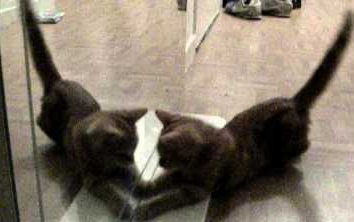 SYMETRIE AXIALE 6ème 5èmeexerciceavec l’équerre et le compas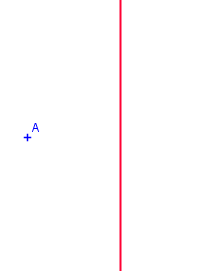 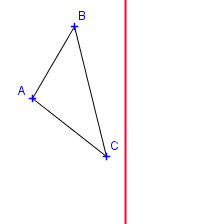 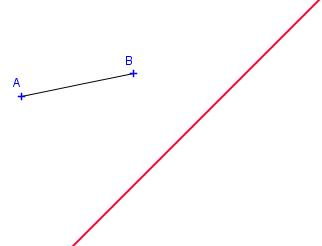 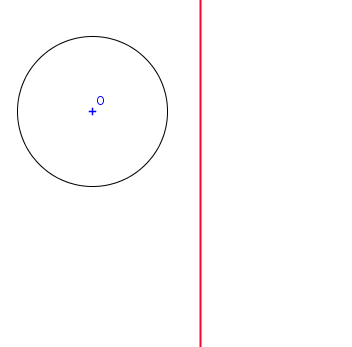 